9. razredOstale potrebščine – 9. razred:MAT: 2 zvezka velika A4 mali karo, šestilo, geotrikotnik, tehnični svinčnikSLJ: zvezek veliki A4 črtani, zvezek A5 črtani (lahko od lani) TJA: zvezek veliki A4 črtani 100-listni, mapa za delovne listeFIZ: žepno računaloGEO: zvezek veliki A4 črtani 60-listniZGO: zvezek veliki A4 črtani 100-listniBIO: zvezek veliki A4 črtani 60-listniKEM: zvezek veliki A4 črtani 60-listniGUM: zvezek iz lanskega letaLUM: znesek za likovni material 8,00 €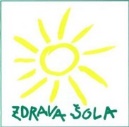 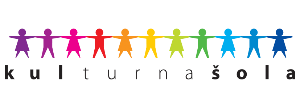 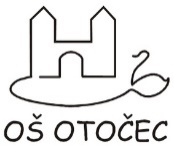 OSNOVNA ŠOLA OTOČECŠolska cesta 20, 8222 OtočecT (07) 30 999 00 R (07) 30 999  (07) 30 999 02tajnistvo@os-otocec.siPREDMETUČBENIKI IZ UČBENIŠKEGA SKLADA (BREZPLAČNA IZPOSOJA)DELOVNI ZVEZKI (KUPIJO STARŠI)CENA (v evrih)SLJM. Honzak et al.: SKRIVNO ŽIVLJENJE BESED, prenovljeno, berilo za slovenščino v 9. razredu, MKZ, 2015, ISBN/EAN 9789610125280Kodre: Od glasov do knjižnih svetov 9, 2. izdaja, 2018, samostojni delovni zvezek za slovenščino – jezik in književnost za 9. razred osnovne šole, Založba Rokus Klett, d. o. o., ISBN/EAN 978961271786517,35MATJ. Berk, J. Draksler, M. Robič: SKRIVNOSTI ŠTEVIL IN OBLIK 9, učbenik, Založba Rokus Klett, d. o. o., ISBN/EAN 9789612712952 ali 3831075925403SKRIVNOSTI ŠTEVIL IN OBLIK 9, samostojni delovni zvezek v petih delih za matematiko v 9. razredu osnovne šole, Založba Rokus Klett, d. o. o., ISBN/EAN 978961271640019,90TJAWheeldon, Shipton: Project Explore 4, učbenik za angleščino, OUP, MKT, ISBN/EAN 9780194255738GEOVerdev: Raziskujem Slovenijo, samostojni delovni zvezek za geografijo v 9. razredu, Založba Rokus Klett, d. o. o., ISBN/EAN 978961271659211,50ZGOJ. Razpotnik, D. Snoj: RAZISKUJEM PRETEKLOST 9, učbenik, Založba Rokus Klett, d. o. o., ISBN/EAN 9789612712990//FIZB. Beznec et al.: MOJA PRVA FIZIKA 2, učbenik za 9. razred, Modrijan, ISBN/EAN 9789612416355Žigon, Jagodic, Pintarič: Fizika 9, samostojni delovni zvezek s poskusi za fiziko v 9. razredu osnovne šole, Založba Mladinska knjiga, ISBN/EAN 978961014464912,90KEMGrm: Moja prva kemija, učbenik za 8. in 9. razred, prenovljeno, Modrijan, ISBN/EAN 9789612417192//BIOSvečko: Spoznavam živi svet, učbenik za biologijo, DZS, ISBN/EAN 9789610200796//GUMA. Pesek: GLASBA DANES IN NEKOČ 9, učbenik za glasbeno umetnost z dodatkom za posodobljen učni načrt v 9. razredu, Založba Rokus Klett, d. o. o., ISBN/EAN 9789612716523//